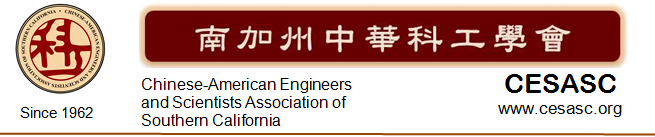 CESASC Seminar on Cloud Computing and Big Data, Saturday, Dec. 6, 2014Cloud Computing is considered the fourth IT revolution, while Big Data is considered one of the core technologies in the third industry revolution. What is Cloud Computing, and what is Big Data? Why they are so hot today? What is the relationship between Cloud Computing and Big Data? How they are changing our businesses and society? What are the success cases or examples? What are the opportunities? How they work? What are the challenges? What do they mean to you? What are the job opportunities and how do you prepare for it?  These are the major questions that you will get the answer from this seminar.Date:  Saturday, December 6, 2014  Time:  2:00 – 5:00 PMLocation:   Radio Golden Vintage (金華之聲廣播電臺)601 Lastunas Dr. Suite # 100Arcadia, CA 91007Theme: The Emergence of Could Computing and Big Data Era:               Technology, Opportunities and ChallengesPresenters: Chun-I P. Chen, Ph.D., Adjunct Professor, California State University, FullertonPeter Zhang, Ph.D., ZHTECH Corporation Agenda:1.  Cloud Computing: Fundamentals, Current Status and Future Trends     Dr. Peter Zhang 2. The Emergence of Big Data: Technology, Opportunities and Challenges.     Dr. Chun-I P. Chen 3. Cloud Computing, Big Data and Intelligent Transportation. Dr. Peter Zhang4. Forum on Job Market: Essential skills of Cloud Computing and Big Data     Dr. Chun-I P. ChenModerator: Dr. Dankai Liu, Dr. Peter Zhang, and Dr.  Philip ChenContact Phone: Joseph Chen (714-655-9026), Peter Zhang (310-896-8059) Dankai Liu (818-925-4007)南加州科工學會 將在12月6號主辦雲計算和大數據科技講座當前，雲計算和大數據十分火熱，雲計算被認為是第四次信息科技革命，而大數據則被認為是第三次產業革命的核心。什麼是雲計算？什麼是大數據？為什麼它們今天這麼熱？雲計算和大數據之間的關係？雲計算和大數據如何正在改變企業和社會？有哪些應用和成功案例，有哪些挑戰？雲計算和大數據對你意味著什麼？有哪些就業機會，職務和知識準備？這些將就是該講座將要回答的主要問題。主講人: 陳君儀博士,加州州立大學富樂頓分校計算機科學系教授 章華博士，美國智泰科技公司 總裁主題:雲計算和大數據時代的興起 : 科技,契機和挑戰專題議程:1.雲計算基礎，現狀，和未來 (章華博士主講)2.大數據時代的興起 : 科技,契機和挑戰 (陳君儀博士主講) 3.云计算，大数据及智能交通 (章華博士主講)4.就業機會,基本知識準備和必備技能 (陳君儀博士主講)主持人: 劉登凱博士，章華博士，陳君儀博士時間：十二月六號，星期六  2:00 – 5:00 PM地點: Radio Golden Vintage (金華之聲廣播電臺) 601 Lastunas Dr. Suite # 100 Arcadia, CA 91007聯絡電話: 陳中(714-655-9026）章華(310-896-8059) 劉登凱(818-925-4007）